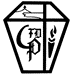       COLEGIO PARROQUIAL        FRANCISCO DIDIER                ZAPALLARTEMARIOS EXÁMENES 8°B 2019I.- TEMARIO LENGUAJE Y LITERATURA: Profesora: Mary AcevedoFecha Examen: Miércoles 4 de diciembre a las 8:30 horasLITERATURA.- Texto Lírico .- Elementos  .- Figuras .- Tipos de obras poéticas.- Lenguaje poéticoTEXTO NARRATIVO .- Obras que pertenecen a este género .- Tipos de narradores.- Estilos narrativos  .- Saltos temporalesTEXTO NO LITERARIO.- Texto argumentativo .- Elementos .- Tipos de argumentos.- Estructura del texto.- El ensayoESTRATEGIAS COMPRENSIVASII.- TEMARIO MATEMÁTICAS: Profesora: Barbará CalmelsFecha Examen: Jueves 5 diciembre a las 8:30 horasUNIDAD: NÚMEROS.- Números enteros y racionales..- Potencia.- Raíces cuadradas.- Variación porcentualUNIDAD DE ÁLGEBRA Y FUNCIONES:.- Expresión algebraica.-  Función lineal y función afín..- Ecuaciones e inecuacionesUNIDAD DE GEOMETRÍA:.- Volumen y área de prismas y  cilindro.- Teorema de Pitágoras..- Transformaciones IsométricasUNIDAD DE ESTADÍSTICA.- Media aritmética, moda y mediana.- Probabilidad.III.- TEMARIO CIENCIAS: Profesora: Sofía GonzálezFecha Examen: Viernes 7 de diciembre a las 8:30 horasUNIDAD I: ¿PARA QUÉ NOS ALIMENTAMOS?.- Nutrientes y sus funciones.- Aporte nutricional.- Catabolismo, anabolismo, TMB y TMT..- Hábitos de vida saludables y enfermedades nutricionales..- Integración de nutrientes mediante los sistemas (digestivo, respiratorio, circulatorio y excretor)UNIDAD II: ¿DE QUÉ ESTAMOS FORMADOS LOS SERES VIVOS?.- Teoría celular.- Células procariontes y eucariontes.- Tejidos.- Transporte de membranaUNIDAD III: ¿QUÉ ES Y PARA QUÉ NOS SIRVE LA ELECTRICIDAD?.- Cargas eléctricas.- Tipos de electrización.- Circuitos eléctricos.- Resistencia.- Ley de Ohm.- Potencia eléctrica.- Energía eléctricaUNIDAD IV: ¿ES LO MISMO CALOR Y TEMPERATURA?.- Sensación térmica, dilatación térmica, tipos de termómetros, escalas oC, K y oF..- Calor y su propagación..- Cambios de estado.IV.- TEMARIO HISTORIA, GEOGRAFÍA Y CS SOCIALES: Profesor: Pedro CisternasFecha Examen: Lunes 9 de diciembre a las 8:30 horasUNIDAD 1. EDAD MODERNA: ¿QUÉ TRANSFORMACIONES DAN ORIGEN AL MUNDO MODERNO? .- Cambios en la mentalidad del ser humano en la Edad Moderna.- Impacto de la ruptura religiosa en Europa..- Efectos del desarrollo científico de los siglos XVI y XVII..- Cambios políticos de la Edad Moderna.UNIDAD 2. LOS ESPAÑOLES LLEGAN AMÉRICA: ¿ENCUENTRO, ENFRENTAMIENTO O DESCUBRIMIENTO? .- Factores que hicieron posible la llegada de los españoles a América..- Territorios explotados por los españoles y portugueses..- Características de la conquista en los diferentes lugares de América..- Choque cultural entre los españoles e indígenas..- Impacto de la llegada del español a América en Europa.UNIDAD 3.  ¿SOMOS HEREDEROS DEL MUNDO COLONIAL? .- Mestizaje..- Evangelización y conformación de la sociedad colonial..- El rol de la ciudad..- Características del mundo rural colonial..- Comercio colonial..-  Formas de convivencia en el Chile colonial.UNIDAD 4. ILUSTRACIÓN, REVOLUCIÓN E INDEPENDENCIA: ¿CAMBIO DE EDAD HISTÓRICA? .- Ilustración durante el s. XVIII..- Expresión sociopolítica del pensamiento ilustrado..- Ideas republicanas en América..- Consecuencias de la independencia de Chile.UNIDAD 5. ¿QUÉ CRITERIOS SE UTILIZAN PARA DEFINIR UNA REGIÓN? .- Geografía..- Configuración regional de América y Chile..- Desafíos de la economía chilena..- Desafíos población chilena.